« Безопасное колесо-2017»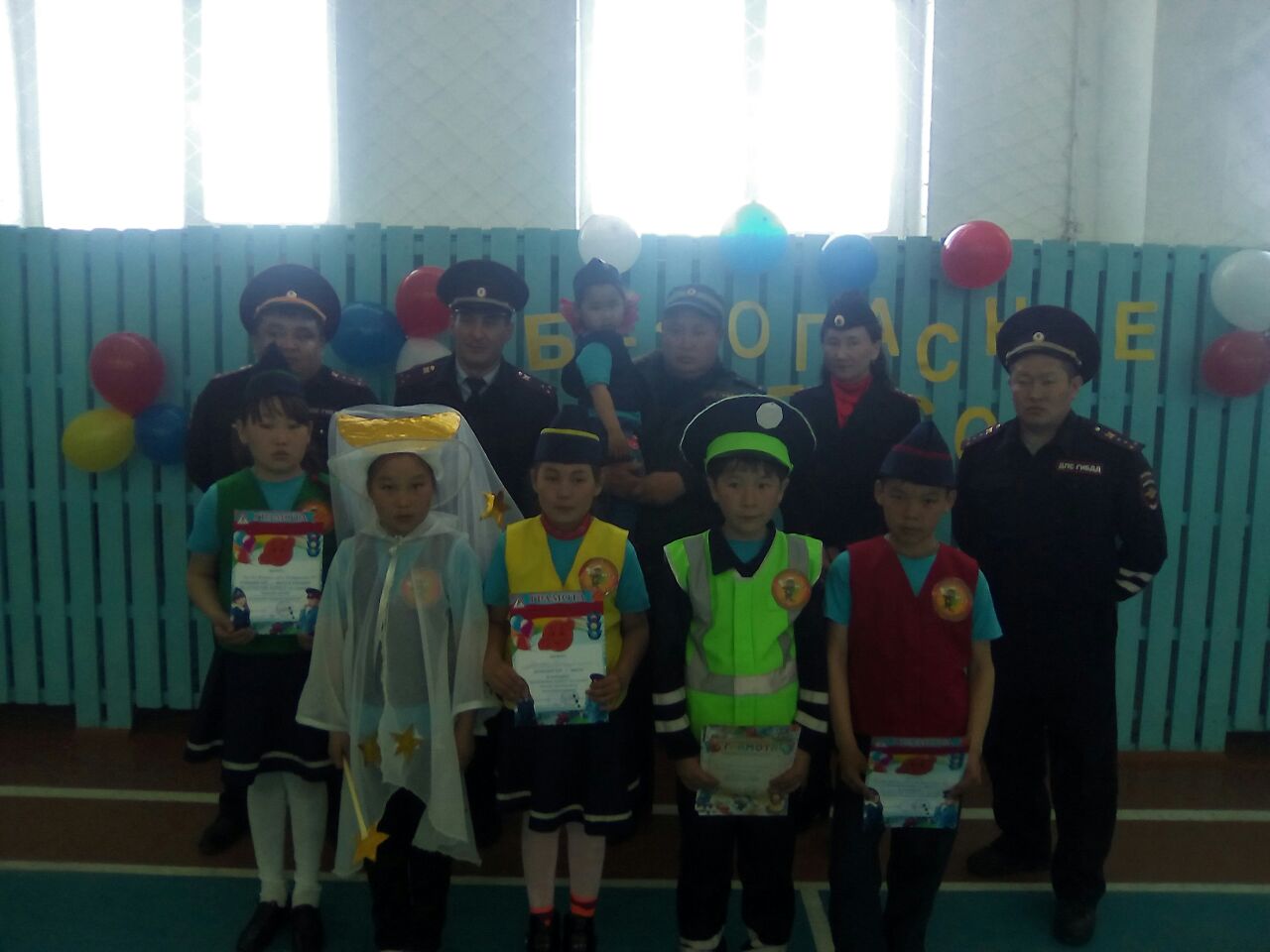 В спортивном зале  МБОУ Улаганской СОШ  19 апреля 2017года прошёл муниципальный этап конкурса юных инспекторов дорожного движения «Безопасное колесо -2017», не смотря на неблагоприятные погодные условия, в виде мокрого снега,  ребята  приехали из отдаленных сел нашего района, и  приняли участия в данном мероприятии, более  35 обучающихся, в возрасте от 10-12 лет,  в количестве 8 - ми команд, из образовательных учреждений МБОУ Улаганская СОШ, МБОУ Улаганская НОШ, МБОУ Чибилинская СОШ, МБОУ Кара- Кудюрская СОШ,  МБОУ Саратанская СОШ, МБОУ Чибитская СОШ, МБОУ Акташская СОШ им. Ст. Мохова, МБОУ Балыктуюльская СОШ.   Организаторы конкурса МБУ ДО «Улаганский центр детского творчества» совместно с отделением ГИБДД ОМВД России по Улаганскому району. Цели конкурса:  Воспитание законопослушных участников дорожного движения, профилактика детской беспризорности и безнадзорности, формирование у обучающихся культуре здорового и безопасного образа жизни;                                                                                                          Задачами являются: Предупреждение детского дорожно - транспортного травматизма, совершенствование работы по профилактике детской беспризорности и безнадзорности, предотвращение правонарушений с участием детей.                                                                                              Конкурс «Безопасное колесо» - это не только проверка знаний и умений юных инспекторов движения это, прежде всего добрая традиция и обмен опытом которые оставляют в памяти лучшие и яркие воспоминания.               В ходе  прохождения сложных испытаний, каждая из команд показали знания основ безопасности  и  жизнедеятельности, правил дорожного – движения,  дорожных знаков, навыки в управлении велосипедом, умение быстро и правильно оказывать первую доврачебную помощь, на следующих станциях:                                                                                 1- станция « Знатоки ПДД» (индивидуальный, теоретический экзамен на знание ПДД РФ) принимала;  Инспектор  по исполнению  административного законодательства ОГИБДД  Э.С. Тондонова.                                                                         2- станция « Знание основ оказания первой доврачебной помощи» (индивидуально – командный экзамен, включающий вопросы на знание основ оказания первой помощи и задачи  по их практическому применению) принимал;  Инспектор дорожно - патрульной службы ОГИБДД  Р.В. Енчинов       3- станция « Автогородок» -  индивидуальное вождение в оборудованной площадке с наличием дорожных знаков, дорожной разметки, пешеходных переходов, перекрестка, принимали; Ст. госинспектор по дорожному надзору ОГИБДД  А.В. Ядомыков.  Инспектор дорожно – патрульной службы ОГИБДД Р.Н. Чулунов.                                                                                          4-  станция «Фигурное вождение велосипеда» (индивидуальное фигурное вождение велосипеда на специально оборудованной препятствиями площадке) принимали; Начальник отделения ГИБДД  А.А. Санаа.         Инспектор дорожно патрульной службы ОГИБДД  А.В. Уланкин.                            5- станция «Основы безопасности жизнедеятельности» (командный теоритический экзамен на знание основ безопасного поведения в различных ситуациях, и возможной опасности) принимал; Инспектор по агитации и пропаганде БДД  Н.Г. Колян                                                                                     По итогам командного зачета победителями и призерами стали:                                      1- место  команда «Светофор и Я»  МБОУ Балыктуюльской  СОШ (руководитель Ультуркеев А.Б.)                                                                                     2 – место команда «ЮИДовцы»  МБОУ Улаганской СОШ  (руководитель Тербеков А.А.)                                                                                                                   3-  место команда « Байкеры»  МБОУ  Саратанской СОШ  (руководитель Кеденов А.В.)                                                                                                                                                                                                                                                          Все команды награждены грамотами и ценными призами.                                       27 апреля 2017 года  в городе Горно – Алтайске  команда МБОУ «Балыктуюльской СОШ» на региональном этапе конкурса «Безопасное колесо -2017», будут защищать честь нашего района.                                     Отделение ГИБДД ОМВД России по Улаганскому району, и коллектив МБУ ДО «Улаганского центра детского творчества» выражает огромную благодарность администрации  МО «Улаганский район» педагогам и руководителям, подготовивших участников данного конкурса, и отдельная благодарность директору школы МБОУ «Улаганской СОШ» О.М. Адыкаевой,  а также работникам школьной столовой, старшему повару А.И. Кензину.ОГИБДД ОМВД России по Улаганскому району